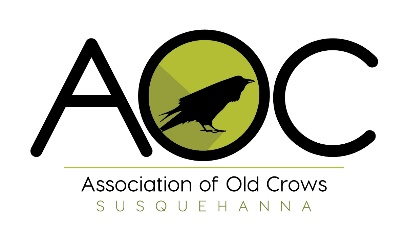 Association of Old Crows APG-Susquehanna Chapter Student Scholarship 2021-2022Ten students will each receive a $2,000 scholarship from the Association of Old Crows (AOC) APG-Susquehanna Chapter and a one year AOC membership from the National AOC. Winners will be recognized and awarded scholarships at the Chapter Distinguished Speaker and Scholarship Awards Luncheon scheduled for May 2021.Requirements: Students must be undergraduate degree-seeking in the areas of engineering or computer sciences and be able to articulate a career interest related to the AOC professional mission in the fields of military communications, electronic warfare, electromagnetic spectrum management operations, cyber electromagnetic activities, and/or information operations. For example, a future career on a team that: develops systems that protect pilots from enemy anti-aircraft weapons and ground troops and civilians from IEDs or develops tools and programs to counter enemy cyber-attacks.Founded in 1964, the AOC is a not-for-profit international professional association with over 13,500 members and 185+ organizations in 47 countries and with 69 chapters in 20 countries. AOC’s membership includes military and industry executives, scientists, engineers, operators, and educators. The AOC is an organization for individuals who have common interests in Electronic Warfare (EW), Electromagnetic Spectrum Management Operations, Cyber Electromagnetic Activities (CEMA), Information Operations (IO), and other information related capabilities. The AOC provides a means of connecting members and organizations nationally and internationally across government, defense, industry, and academia to promote the exchange of ideas and information, and provides a platform to recognize advances and contributions in these fields. For more information please visit http://crows.org/mission-a-history.hml and www.crows.org. Aberdeen Proving Ground, Aberdeen, MD employs 21,000 civilian, military, and contractor employees, APG is Harford County’s largest employer and one of the largest employers in the state of Maryland. APG is a $1 billion research and development resource, and a key player in the nation’s homeland defense and international counterterrorism efforts. The AOC APG-Susquehanna Chapter has many members that work at the following offices at Aberdeen Proving Ground or work for companies that provide services or equipment that support these offices.1.  US Army CERDEC (Communications –Electronics Research, Development and Engineering Center) http://www.cerdec.army.mil/ is the Army's center for research and development for core technology areas such as advanced cyber operations, electronic warfare, signals intelligence technologies, radar, and intelligence analysis, exploitation, and dissemination capabilities. CERDEC core technology areas provide the Army with technology and engineering solutions in across C4ISR (Command, Control, Communications, Computers, Intelligence, Surveillance and Reconnaissance) technologies' and systems' lifecycles.2. US Army I2WD (Intelligence and Information Warfare Directorate) http://www.cerdec.army.mil/inside_cerdec/i2wd/ is part of CERDEC that forms a cohesive and effective research and development enterprise which is capable of rapidly maturing critical technologies from initial concept, through support, to fielding to US soliders.3. US Army PEO IEW&S (Program Executive Office Intelligence Electronic Warfare & Sensors) https://peoiews.army.mil/ has six program management (PM) teams designs, delivers, and sustains advanced sensors and electronics to the US Army used by soldiers as handheld devices to vehicles to aircraft. For example PM EW&C (Electronic Warfare & Cyber) that equips the Army with tools and weapon systems to conduct Electronic and Cyber Warfare https://peoiews.army.mil/electronic-warfare-cyber Instructions: Please complete the application and essay and return to your school representative with two academic reference letters of from your current university/college. Submission deadline is Friday April 16, 2021. Scholarship winners will be notified through their school by May 1, 2021.Part 1: Student Information (30%)     	     	 	DD	/	MM	/	YYYYFirst Name	Last Name	Middle Initial		Date of birthPermanent Mailing Address	City	State	ZipEmail	Phone I am a (Check one)		U.S. Citizen		U.S. National		Other (Please specify)	      High School	City	State	ZipUniversity/College	Student ID NumberMailing Address	City	State	Zip                Level for academic year 16/17		Freshman		Sophomore		Junior		SeniorUndergraduate degree sought and Concentration/Minor 	Current cumulative GPA	     	DD	/	MM	/	YYYYExpected degree upon completion	Expected Graduation Date     	$	     Are you a recipient of any other scholarships? If yes, specify name.	Amount per yearPlease list your college activities (student organizations, sports, publications, school-sponsored community service programs, student-faculty committees, arts, music, etc.)  Please list public service, volunteer, and community activities not previously listed.Please list any scholastic and community honors or awards received as a high school or college student.Please list part-time, full-time and internships employment since high school graduation.Part 2: Essay (60%)Please explain to the APG-Susquehanna Chapter: How do you envision your education and college experience supporting your career interests in one or more of the AOC Mission areas of interest?Please write 3-5 pages double-spaced. AOC Mission Areas of interest at Aberdeen Proving Ground are listed on the first page and include suggested links for reference. It is important to write a cohesive essay. Additionally, applicants that take the time to read and research the professional association, Association of the Old Crows (AOC) and the industries that the AOC supports tend to do better in the competition. Essays are critiqued for structure of essay, development of topics, integration with AOC mission, and career interests as related to AOC.Part 3: Letters of Reference (10%)Please provide two academic recommendation letters of from your current university.H/SCollegeActivityRoleDatesH/SCollegeActivityRoleDatesH/SCollegeAward/HonorDateType of WorkEmployerAvg #Hrs/WkDates       Dates       Dates       Type of WorkEmployerAvg #Hrs/WkMM/YYMM/YYtototo